Nom: NespoliPrénom: Paolo AngeloÂge: 60 ansDate de naissance : 6 avril 1957Lieu de naissance: MilanVille : Verano BrianzaNationalité : italienneProfession : astronautePaolo Nespoli est né à Milan, le 6 avril 1957. Il est italien et il habite à Verano Brianza.Il est astronaute.Il participe en cette période à la mission « Vita », sur la Station Spatiale Internationale.Mercredi prochain, il parlera avec nous de l’espace !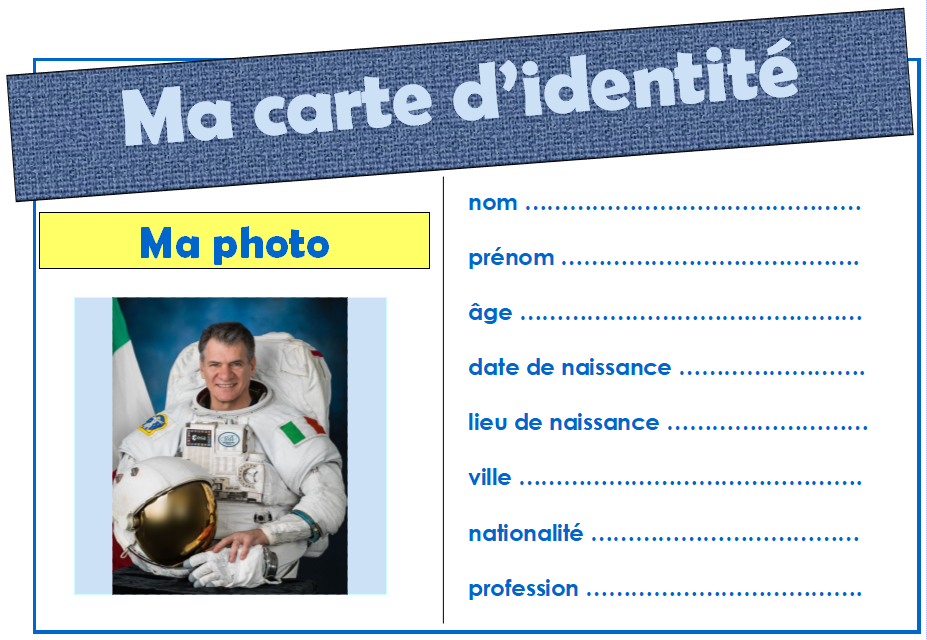 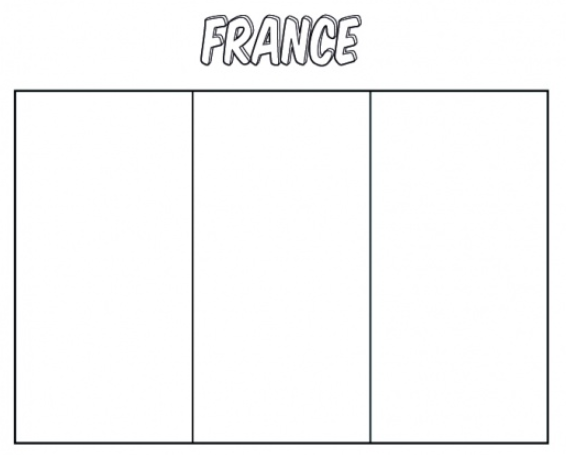 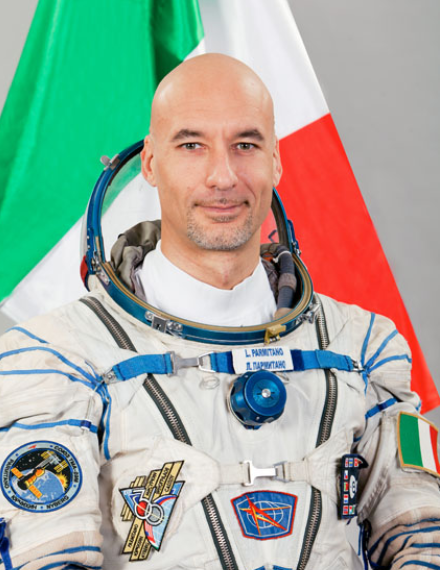 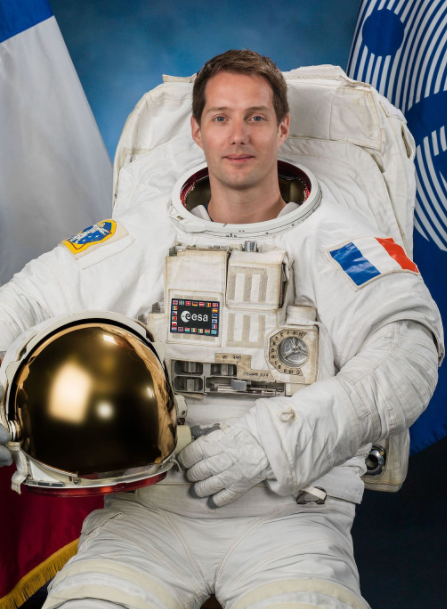 Astronaute : _____________________				Astronaute : _____________________Nom de sa mission ________________				Nom de sa mission ________________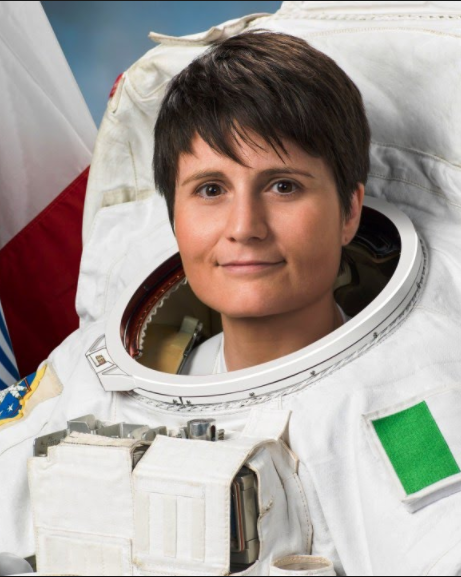 Astronaute : _____________________Nom de sa mission ________________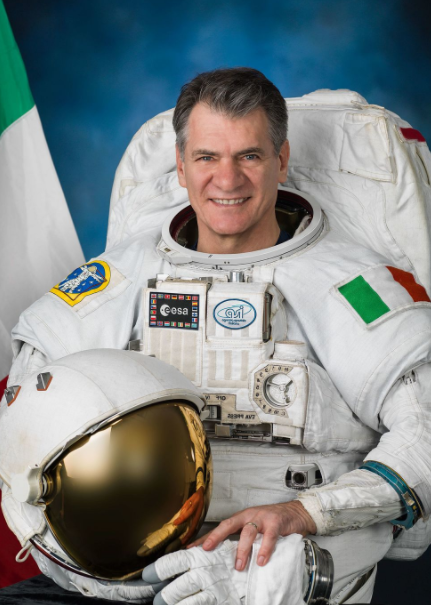 Astronaute : _____________________Nom de sa mission ________________Missione «Volare» Luca ParmitanoMissione «Futura» Samantha CristoforettiMissione «Vita» Paolo NespoliMissione “Proxima” Thomas Pesquet